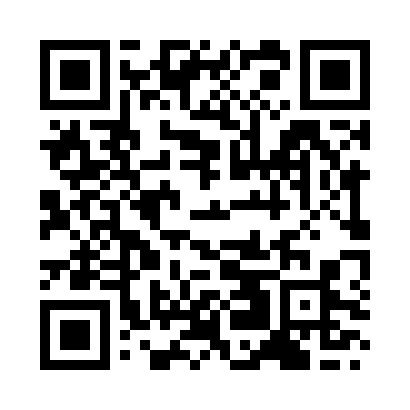 Prayer times for Bihar Sharif, Bihar, IndiaWed 1 May 2024 - Fri 31 May 2024High Latitude Method: One Seventh RulePrayer Calculation Method: University of Islamic SciencesAsar Calculation Method: HanafiPrayer times provided by https://www.salahtimes.comDateDayFajrSunriseDhuhrAsrMaghribIsha1Wed3:505:1211:454:236:187:402Thu3:495:1111:454:236:197:413Fri3:485:1111:454:236:197:424Sat3:475:1011:454:236:207:425Sun3:475:0911:454:236:207:436Mon3:465:0911:454:246:217:447Tue3:455:0811:454:246:217:458Wed3:445:0711:444:246:227:459Thu3:435:0711:444:246:227:4610Fri3:425:0611:444:246:237:4711Sat3:425:0511:444:246:237:4812Sun3:415:0511:444:246:247:4813Mon3:405:0411:444:256:257:4914Tue3:395:0411:444:256:257:5015Wed3:395:0311:444:256:267:5016Thu3:385:0311:444:256:267:5117Fri3:375:0211:444:256:277:5218Sat3:375:0211:444:256:277:5319Sun3:365:0211:444:266:287:5320Mon3:355:0111:454:266:287:5421Tue3:355:0111:454:266:297:5522Wed3:345:0011:454:266:297:5523Thu3:345:0011:454:266:307:5624Fri3:335:0011:454:276:307:5725Sat3:334:5911:454:276:317:5726Sun3:324:5911:454:276:317:5827Mon3:324:5911:454:276:327:5928Tue3:314:5911:454:276:327:5929Wed3:314:5811:454:286:338:0030Thu3:314:5811:464:286:338:0131Fri3:304:5811:464:286:348:01